CAMARA MUNICIPAL DE SANTA BRANCA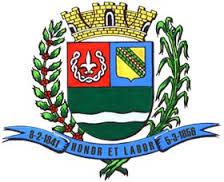 SECRETARIA DE FINANÇAS - CNPJ.01.958.948/0001-17PCA AJUDANTE BRAGA 108 CENTRO SANTA BRANCAData: 19/10/2017 13:47:47Transparência de Gestão Fiscal - LC 131 de 27 de maio 2009	Sistema CECAM (Página: 1 / 2)Empenho	Processo	CPF/CNPJ	Fornecedor	Descrição	Mod. Lic.	Licitação	Valor Empenhado	Valor Liquidado	Valor PagoMovimentação do dia 04 de Outubro de 201701.00.00 - PODER LEGISLATIVO01.01.00 - CAMARA MUNICIPAL01.01.00 - CAMARA MUNICIPAL01.01.00.01.000 - Legislativa01.01.00.01.31 - Ação Legislativa01.01.00.01.31.0001 - MANUTENÇÃO DA CAMARA01.01.00.01.31.0001.2001 - MANUTENÇÃO DA CAMARA01.01.00.01.31.0001.2001.31901301 - FGTS01.01.00.01.31.0001.2001.31901301.0111000 - GERAL01.01.00.01.31.0001.2001.33903007 - GÊNEROS DE ALIMENTAÇÃO01.01.00.01.31.0001.2001.33903007.0111000 - GERAL01.01.00.01.31.0001.2001.33903699 - OUTROS SERVIÇOS DE PESSOA FÍSICA01.01.00.01.31.0001.2001.33903699.0111000 - GERAL04/10/2017 para reuniao com dep Andre do Prado01.01.00.01.31.0001.2001.33903957 - SERVIÇOS DE PROCESSAMENTO DE DADOS01.01.00.01.31.0001.2001.33903957.0111000 - GERAL01.01.00.01.31.0001.2001.33903997 - DESPESAS DE TELEPROCESSAMENTO01.01.00.01.31.0001.2001.33903997.0111000 - GERALempenho global para pagamento dos serviços de manutenção do modu lo E-Sic sistema eletronico de informação ao cidadão duarente exercicio de 2017 conforme contratoempenho global para pagamento das parcelas de transmissão das se ssoes ordinarias da camara municipal via radio sb 106,3 fm durante exercicio de 2017 conforme contrato259	0/0	009.617.942/0001-98	486 - IDC TELECOM LTDA EPP	DISPENSA D	/0	0,00	299,90	299,90CAMARA MUNICIPAL DE SANTA BRANCA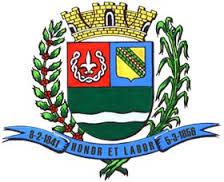 SECRETARIA DE FINANÇAS - CNPJ.01.958.948/0001-17PCA AJUDANTE BRAGA 108 CENTRO SANTA BRANCAMODALIDADES DE LICITAÇÃOCO-C - CONVITE / COMPRAS/SERVIÇOSCONC - CONCURSO PÚBLICOCO-O - CONVITE / OBRASCP-C - CONCORRÊNCIA PUBLICA / COMPRAS/SERVIÇOSCP-O - CONCORRÊNCIA PUBLICA / OBRASDISP - DISPENSAIN-G - INEXIGIBILIDADEIS-C - ISENTO DE LICITAÇÕES / COMPRAS/SERVIÇOSIS-O - ISENTO DE LICITAÇÕES / OBRASPR-E - PREGAO ELETRÔNICOPR-G - PREGAO PRESENCIALTP-C - TOMADA DE PREÇOS / COMPRAS/SERVIÇOSTP-O - TOMADA DE PREÇOS / OBRASSANTA BRANCA, 04 de Outubro de 2017EVANDRO LUIZ DE MELO SOUSA1SP147248/0-8CHEFE DA COORD FINANCEIRA3130/0037 - Fundo de Garantia por Tempo de Serviços, Recolhimento do FGTS referente a competencia do mes de setembro   de 2017 conformeOUTROS/NÃO/00,000,001.248,96sefip3110/0019.714.857/0001-00439 - FABRICA DE GELO STA BRANCA LTDA ME3240/0019.714.857/0001-00439 - FABRICA DE GELO STA BRANCA LTDA ME, galao de agua mineral 20 litrosDISPENSA D/00,000,0032,00, fardo de agua mineral garrafa com 12 unid sem gas 510ml, fardo d e agua mineral garrafaDISPENSA D/00,000,00451,80com 12 com gas 510ml3230/0101.254.478-84257 - SERVIDOR MUNICIPAL, refere -se ao adiantamento de numerario para as despesas com viagem da vereadoraOUTROS/NÃO3230/0101.254.478-84257 - SERVIDOR MUNICIPAL, refere -se ao adiantamento de numerario para as despesas com viagem da vereadoraOUTROS/NÃO/00,000,00200,00Juliana e Assessor Sergio  a cidade de são paulo na assenbleia legislativa no dia2270/0000.593.710/0001-72338- ADENIRA BARRETO ME01.01.00.01.31.0001.2001.33903959 - SERVIÇOS DE ÁUDIO, VÍDEO E FOTO01.01.00.01.31.0001.2001.33903959 - SERVIÇOS DE ÁUDIO, VÍDEO E FOTO01.01.00.01.31.0001.2001.33903959 - SERVIÇOS DE ÁUDIO, VÍDEO E FOTO01.01.00.01.31.0001.2001.33903959 - SERVIÇOS DE ÁUDIO, VÍDEO E FOTO01.01.00.01.31.0001.2001.33903959 - SERVIÇOS DE ÁUDIO, VÍDEO E FOTO01.01.00.01.31.0001.2001.33903959.0111000 - GERAL01.01.00.01.31.0001.2001.33903959.0111000 - GERAL01.01.00.01.31.0001.2001.33903959.0111000 - GERAL1470/0026.861.284/0001-02477- PAULO TEODORO DA SILVADISPENSA D/00,000,00190,00DISPENSA D/00,000,00785,00Transparência de Gestão Fiscal - LC 131 de 27 de maio 2009Transparência de Gestão Fiscal - LC 131 de 27 de maio 2009Transparência de Gestão Fiscal - LC 131 de 27 de maio 2009Data: 19/10/2017 13:47:47Data: 19/10/2017 13:47:47Data: 19/10/2017 13:47:47Transparência de Gestão Fiscal - LC 131 de 27 de maio 2009Transparência de Gestão Fiscal - LC 131 de 27 de maio 2009Transparência de Gestão Fiscal - LC 131 de 27 de maio 2009Sistema CECAMSistema CECAM(Página: 2 / 2)(Página: 2 / 2)EmpenhoProcessoCPF/CNPJFornecedorDescriçãoMod. Lic.   Licitação  Valor EmpenhadoValor LiquidadoValor Pago, EMPENHO GLOBAL PARA PAGAMENTO DOS SERVIÇOS DE ACESSO A INTERNETSUBTOTALVIA FIBRA OPTICA SCM  DURANTE O EXERCICIO DE 2017 CONFORME CONTRAT O--------------------------------------------SUBTOTAL------------------------------------------------------------------0,00299,903.207,663.207,66TOTAL------------------------------------------------------------------0,00299,903.207,663.207,66